MSRS Report Format DocumentationCT Lost Opportunity Cost ForfeitureVersion 4Revision HistoryReportMSRS Report Name: CT Lost Opportunity Cost Forfeiture Report short name for User Interface: CT Lost Opportunity Cost ForfeitureDownload File Name Abbreviation: CTLOCForData Granularity: Sub-hourlyFrequency:  Updated MonthlyRange Displayed on Report: Start Date through End DateSupported Billing Line ItemsIn order to support reconciliation of the transferred Billing Line Item amount, the “To” Company of a Billing Line Item Transfer may view supporting MSRS report details pertaining to the counterparty for the period spanning the approved Billing Line Item Transfer.Balancing Operating Reserve Credit (2375)Report Content SummaryThis report displays the customer account’s sub-hourly CT operating reserve lost opportunity cost credit(LOC) for each generation unit that the customer owns or jointly owns that will be forfeited due to an unreported or under reported forced outage on the generation unit.  PJM credited the reported customer account with LOC during hours in which their CT cleared in the Day-Ahead Energy Market but did not run in real-time.  However, the CT unit was identified as reporting a forced outage during the operational time period.The credits in this report do not reflect the customer account’s share of jointly owned units.  All owners will see the full credit assigned to the unit.Summary of Changes and Special LogicThe report will provide data on a 60 day lag from the initial Operating Reserve Lost Opportunity Cost Credit settlement.Customers will have 15 days from the date of report issuance to submit claims to PJM to dispute their Operating Reserve Lost Opportunity Cost Credit forfeiture.  PJM will provide a ruling on the submitted dispute by the end of the month that the report was issued.  If PJM determines that the forfeiture of credits is valid, the action will be reflected in the next monthly billing statement.  Each monthly issuance of the report will be final.Regulation MW Adjustment represents the amount the generator adjusted its output due to regulation signals.  Synchronized Reserve MW adjustment represents the total amount the resource reduced its output due to Synchronized Reserve assigned to the unit.  Secondary Reserve MW adjustment represents the total amount the resource reduced its output due to Secondary Reserve assigned to the unit.  Offset for Reg High less than LMP desired represents the amount the unit had to reduce to fall within its regulation band.  MW raised represents the amount by which the unit was asked to increase its output for Reactive Services.Effective for trade dates 10/1/2022 forward, the Sec Reserve MW Adj column will contain values on this report. Prior to trade dates 10/1/2022, this column will be null.Report ColumnsThe following columns will appear in the body of the report:CSV Report ExampleSee Excel file titled “CT Lost Opportunity Cost Credit Forteiture CSV Format.csv”XML Report ExampleSee XML file titled “CT Lost Opportunity Cost Credit Forfeiture XML Format.xml”Supporting CalculationsIf the unit is a CT or Diesel unit and is scheduled for PJM Day-ahead and not called on in Real-time, then:MWh Reduced (3000.96) = 0Operating Reserve Lost Opportunity Cost Credit (2375.18) = MAX ((RT Generator LMP (3000.25) – DA Generator LMP (3000.24)) * DA Scheduled MWh (3000.32), (RT Generator LMP (3000.25) – Offer at DA MWh (3000.92)) * DA Scheduled MWh (3000.32), 0)If the unit is a Wind Farm unit, then:MWh Reduced (3000.96) = MIN(RT LMP Desired MWh (3000.34), Wind Forecast MWh (3001.41)) – RT Generation (3000.33) – Reg MWh Adj (3000.94) – Synch Reserve MWh Adj (3000.95) – Reg High < LMP Desired (3000.99)Operating Reserve Lost Opportunity Cost Credit (2375.18) = MWh Reduced (3000.96) * (max(RT Generator LMP (3000.25) – Offer at RT MWh (3000.93)), 0)Else:MWh Reduced (3000.96) = RT LMP Desired MWh (3000.34) – RT Generation (3000.33) – Reg MWh Adj (3000.94) – Synch Reserve MWh Adj (3000.95) – Reg High < LMP Desired (3000.99)Operating Reserve Lost Opportunity Cost Credit (2375.18) = MWh Reduced (3000.96) * (max(RT Generator LMP (3000.25) – Offer at RT MWh (3000.93)), 0)      Calculations for 5 Minute Settlements:If the unit is a CT or Diesel unit and is scheduled for PJM Day-ahead and not called on in Real-time, then:MW Reduced (3000.96) = 0Operating Reserve Lost Opportunity Cost Credit (2375.18) = MAX ((RT Generator LMP (3000.25) – DA Generator LMP (3000.24)) * DA Scheduled MW (3000.32), (RT Generator LMP (3000.25) – Offer at DA MW (3000.92)) * DA Scheduled MW (3000.32), 0)If the unit is a Wind Farm unit, then:MW Reduced = MIN(RT LMP Desired MW, Wind Forecast MW) – RT Generation – Reg MW Adj  – Synch Reserve MW Adj – Sec Reserve MW Adj  – Offset for Reg High < LMP Desired3000.96 = MIN(3000.34, 3001.41 – 3000.33 – 3000.94 – 3000.95 – 3000.90 – 3000.99)Operating Reserve Lost OpportunityCost Credit = [MW Reduced * (max(RT Generator LMP - Offer at RT MW),0)] / 122375.18 = [3000.96 * (max(3000.25 - 3000.93),0)] / 12Else:MW Reduced = RT LMP Desired MW – RT Generation – Reg MW Adj  – Synch Reserve MW Adj – Sec Reserve MW Adj – Offset for Reg High < LMP Desired3000.96 = 3000.34 – 3000.33 – 3000.94 – 3000.95 – 3000.97 – 3000.99Operating Reserve Lost Opportunity Cost Credit = MW Reduced  * (max(RT Generator LMP  – Offer at RT MW), 0)/122375.18 = 3000.96 * MAX(3000.25 – 3000.93 , 0)/12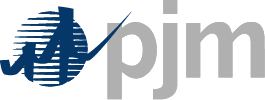 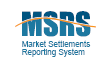 DateRevisionDescription12/17/20151Initial Distribution04/01/20182Updated columns EPT/GMT Hour ending to EPT/GMT Interval Ending, updated references from MWh to MW where applicable, adding section to supporting calculations for 5 minute settlements10/27/20233Added column Secondary Reserve Adjustment MW;Updated Summary of Changes and Special Logic to include details on Secondary Reserve Adjustment MWUpdated Supporting Calculation for MW Reduced to include Secondary Reserve Adjustment MW2/13/20244Additional details added to Supported Billing Line Items section regarding counterparty data visibilityOnline and CSV Column NameXML Column NameColumn NumberData TypeCustomer IDCUSTOMER_ID4000.01INTEGERCustomer CodeCUSTOMER_CODE4000.02VARCHAR2(6)EPT Interval EndingEPT_INTERVAL_ENDING4001.40VARCHAR2(40) mm/dd/yyyy HH24:MM format (Displays first interval of the day as hour 0 minute 05 and last interval of the day as hour 24 minute 00)GMT Interval EndingGMT_INTERVAL_ENDING4001.41VARCHAR2(40)mm/dd/yyyy HH24:MM formatDisplays first interval of the day in relation to EPT interval as hour 04 minute 05 or hour 05 minute 05 (EDT/EST depending) and last interval of the day as hour 04 minute 00 of the next day or hour 05 minute 00 of the next day (EDT/EST depending)eGADS IDEGADS_ID4000.62VARCHAR2(255)Unit IDUNIT_ID4000.63NUMBER(8,0)Unit NameUNIT_NAME4000.64VARCHAR2(60)Unit Ownership ShareUNIT_OWNERSHIP_SHARE3000.80NUMBERSchedule IDSCHEDULE_ID4000.65NUMBER(22,2)DA Scheduled MWDA_SCHEDULED_MW3000.32NUMBER(8,1)Offer at DA MW ($/MWh)OFFER_DA_MW3000.92NUMBER(22,6)DA Generator LMP ($/MWh)DA_GENERATOR_LMP3000.24NUMBER(12,6)RT Generation (MW)RT_GENERATION3000.33NUMBER(11,3)Offer at RT MW ($/MWh)OFFER_RT_MW3000.93NUMBER(22,6)RT Generator LMP ($/MWh)RT_GENERATOR_LMP3000.25NUMBER(12,6)RT LMP Desired MWRT_LMP_DESIRED_MW3000.34NUMBER(22,3)Wind Forecast MWWIND_FORECAST_MW3001.41NUMBER(22,3)Reg MW AdjREG_MW_ADJ3000.94NUMBER(22,3)Synch Reserve MW AdjSYNCHRES_MW_ADJ3000.95NUMBER(22,3)Sec Reserve MW AdjSECRES_MW_ADJ3000.90NUMBER(22,3)Offset for Reg High < LMP Desired (MW)OFFSET_REG_HIGH_LT_LMP_DESIRED3000.99NUMBER(22,3)MW ReducedMW_REDUCED3000.96NUMBER(22,3)Operating Reserve Lost Opportunity Cost Credit ($)OPRES_LOC_CREDIT2375.18NUMBER(22,2)VersionVERSION4000.07NUMBER